		Part I		PRELIMINARY1.  Citation and commencementThese regulations may be cited as the Federal Agricultural Marketing Authority (Grading, Packaging and Labelling of Agricultural Produce) Regulations 2008.2.  ApplicationExcept for the purposes of regulations 13 and 14, these Regulations shall only apply to the agricultural produce specified in the First Schedule in its raw form.3.  InterpretationIn these Regulations:-"Authority"  means the Federal Agricultural Marketing Authority 1965 established under the Act;"country of origin"  means the country in which any agricultural produce is grown;"grade standard"  means the grade standard of any agricultural produce as provided in regulation 4.Part IIGRADE STANDARD, PACKAGE  LABEL4.  Grade standard of agricultural produceAgricultural produce shall be graded:-(a) in accordance with the grade standard specified in the Second Schedule;(b) in respect of any agricultural produce the grade of which is not specified in the Second Schedule, in accordance with the grade standard specified by the country of origin of such agricultural produce; and(c) in respect of any agricultural produce the grade of which is specified neither in the Second Schedule nor by the country of origin of such agricultural produce, in accordance with the grade standard prescribed rity from time to time.5.  Package of agricultural produceA package of agricultural produce:-(a) shall be of a size that provides a firm package for the quantity of agricultural produce packaged;(b) shall contain agricultural produce of the same type and grade standard;(c) shall not exceed thirty kilograms;(d) shall meet the quality, hygiene and resistance characteristics so as to provide maximum protection from any damage to the agricultural produce during its handling and transporting; and(e) shall be manufactured from a material that shall not cause damage to the shape and quality of the agricultural produce.6.  Label of agricultural produce(1) A label to be applied on a package of agricultural produce or on any material attached to the package of agricultural produce:-(a) shall be of a size which is not less than 11 centimeter by 7 centimeter;(b) shall be applied firmly and conspicuously on the top or side surface of the package; and(c) shall contain the following particulars:(i) name and business address of the importer, exporter, agent, producer or distributor, as the case may be, of the agricultural produce;(ii) common name of the agricultural produce;(iii) grade standard of the agricultural produce;(iv) size of the agricultural produce;(v) country of origin of the agricultural produce;(vi) weight of package of the agricultural produce; and(vii) the words "Product of Malaysia", if appropriate, if the agricultural produce is for export.(2) The particulars referred to in paragraph (1)(c) shall be marked in the following manner to ensure its legibility and durability:(a) in no smaller than 20 point lettering-(i) shall be all capital letters or all lower case letters or lower case letters with an initial capital letter;(ii) shall appear in a colour that contrasts strongly with its background; and(iii) the type face shall be uniform in every word;(b) if the agricultural produce is for domestic market, in the national language and may include translation in any other language;(c) if the agricultural produce is for export, in the English language and may include translation in any other language; and(d) if the agricultural produce is imported, in the national language.Part EXPORT OF AGRICULTURAL PRODUCE7.  Export of agricultural produceAny exporter who intends to export any agricultural produce shall ensure that the agricultural produce:-(a) is graded in accordance with the requirements under regulation 4;(b) is packaged in accordance with-(i) the requirements under regulation 5; and(ii) any packaging requirements prescribed by the authority of the importing country, if any; and(c) is labelled in accordance with the requirements under regulation 6.8.  Conformity inspection for agricultural produce for export(1) No exporter shall export any agricultural produce prior to the Authority conducting a conformity inspection on the agricultural produce.(2) A conformity inspection is conducted by the Authority on the agricultural produce to ensure that the agricultural produce complies with the grading, packaging and labelling requirements under these Regulations.(3) A conformity inspection under this regulation may be conducted by the Authority-(a) at any premises managed by the Authority; or(b) at an exporter's premises, on the request of the exporter.(4) The day and time for the conformity inspection shall be as specified in the Third Schedule.(5) If the Authority is satisfied that the exporter has complied with all the requirements under these Regulations, the Authority shall issue a certificate of conformity in the Fifth Schedule upon payment of the fees and other payment as specified in Part 1, 2 or 3 of the Fourth Schedule, as the case may be.(6) An exporter of agricultural produce which have undergone a conformity inspection at any premises managed by the Authority shall remove his agricultural produce from such premises within such time as the Authority may specify.(7) If the exporter fails to remove the agricultural produce within such time as specified, the Authority may destroy or dispose of or cause to be destroyed or disposed of such agricultural produce in any manner as the Authority thinks appropriate and all expenses so incurred shall be reimbursed by the exporter.(8) Any exporter who exports any agricultural produce without a certificate of conformity commits an offence and shall, on conviction, be liable to a fine not exceeding one thousand ringgit or imprisonment for a term not exceeding six months or to both.(9) Any exporter who commits an offence under subparagraph (8), whether or not any prosecution is instituted against him and whether or not he has been convicted, who does not comply with the requirements under paragraph 7(a), (b) or (c) commits an offence and shall, on conviction, be liable to a fine not exceeding one thousand ringgit or imprisonment for a term not exceeding six months or to both.Part IVIMPORT OF AGRICULTURAL PRODUCE9.  Import of agricultural produceAny importer who intends to import any agricultural produce shall ensure that the agricultural produce:-(a) is graded in accordance with the requirements under regulation 4;(b) is packaged in accordance with the requirements under regulation 5; and(c) is labelled in accordance with the requirements under regulation 6.10.  Conformity inspection for import of agricultural produce(1) No importer shall import any agricultural produce prior to the Authority conducting a conformity inspection on the agricultural produce.(2) A conformity inspection is conducted by the Authority on the agricultural produce to ensure that the agricultural produce complies with the grading, packaging and labelling requirements under these Regulations.(3) The Authority may conduct a conformity inspection under this regulation at any inland clearance depot, customs warehouse, licensed warehouse, or premises or any part of any premises managed by the Authority or any competent authority.(4) The day and time for the conformity inspection shall be as specified in the Third Schedule.(5) If the Authority is satisfied that the importer has complied with all the requirements under these Regulations, the Authority shall issue a certificate of conformity in the Fifth Schedule upon payment of the fees and other payment as specified in Part 1, 2 or 3 of the Fourth Schedule, as the case may be.(6) An importer of agricultural produce which have undergone a conformity inspection shall remove his agricultural produce from the inspection place within such time as the Authority may specify.(7) If the importer fails to remove the agricultural produce within such time as specified, the Authority may destroy or dispose of or cause to be destroyed or disposed of such agricultural produce in any manner as the Authority thinks appropriate and all expenses so incurred shall be reimbursed by the importer.(8) Any importer who imports any agricultural produce without a certificate of conformity commits an offence and shall, on conviction, be liable to a fine not exceeding one thousand ringgit or imprisonment for a term not exceeding six months or to both.(9) Any importer who commits an offence under subparagraph (8), whether or not any prosecution is instituted against him and whether or not he has been convicted, who does not comply with the requirements under paragraph 9(a), (b) or (c) commits an offence and shall, on conviction, be liable to a fine not exceeding one thousand ringgit or imprisonment for a term not exceeding six months or to both.(10) For the purpose of subregulation (3), "inland clearance depot", "customs warehouse" and "licensed warehouse" shall have the same meaning as defined in section 2 of the Customs Act 1967 [Act 235].Part V OF AGRICULTURAL PRODUCE BY WHOLESALE  RETAIL11.   of agricultural produce by wholesale(1) Any person who intends to sell any agricultural produce by wholesale shall ensure that the agricultural produce-(a) is graded in accordance with the requirements under regulation 4;(b) is packaged in accordance with the requirements under regulation 5; and(c) is labelled in accordance with the requirements under regulation 6.(2) Any person who contravenes this regulation commits an offence and shall, on conviction, be liable to a fine not exceeding one thousand ringgit or imprisonment for a term not exceeding six months or to both.12.   of agricultural produce by retail(1) Any person who intends to sell any agricultural produce by retail shall ensure that the agricultural produce-(a) is graded in accordance with the requirements under regulation 4;(b) is packaged in accordance with the requirements under regulation 5; and(c) is labelled in accordance with the requirements under regulation 6, except that the particulars marked on the label shall not be in smaller than 2 point lettering.(2) Notwithstanding paragraphs (1)(b) and (1)(c), any agricultural produce may be displayed or offered for sale, without being packaged, and where any agricultural produce is displayed or offered for sale, without being packaged, the following particulars shall be displayed contiguous to the agricultural produce:(a) common name of the agricultural produce;(b) grade standard of the agricultural produce;(c) size of the agricultural produce; and(d) country of origin of the agricultural produce.(3) Any person who contravenes this regulation commits an offence and shall, on conviction, be liable to a fine not exceeding one thousand ringgit or imprisonment for a term not exceeding six months or to both.Part VIGENERAL13.  Reuse of package(1) Any person who intends to reuse for any agricultural produce any package which has been marked on it, or has been attached on it any material containing, any label of any agricultural produce, shall erase or remove the label from the package before the package is reused.(2) Any person who contravenes this regulation commits an offence and shall, on conviction, be liable to a fine not exceeding one thousand ringgit or imprisonment for a term not exceeding six months or to both.14.  Offence in relation to place of originAny person who uses or applies a label which makes a representation that a particular agricultural produce originates from a particular place, or associates a particular agricultural produce with a particular place, which he knows or has reason to believe is false or misleading, commits an offence and shall, on conviction, be liable to a fine not exceeding one thousand ringgit or imprisonment for a term not exceeding six months or to both.15.  Offence committed by body corporateAny body corporate which commits an offence under these Regulations shall be punished under section 25 of the Act.FIRST SCHEDULE(REGULATION 2)AGRICULTURAL PRODUCESECOND SCHEDULE(REGULATION 4)GRADE STANDARD OF AGRICULTURAL PRODUCETHIRD SCHEDULE(REGULATIONS 8  10)PLACE,   TIME OF CONFORMITY INSPECTIONFOURTH SCHEDULE(REGULATIONS 8  10)CONFORMITY INSPECTION FEE  OTHER PAYMENTPart 1Notice given to the Authority by the exporter or importer not less than twentyfour (24) hours before the time scheduled for conformity inspection.Part 2Notice given to the Authority by the exporter or importer less than twenty-four (24) hours before the time scheduled for conformity inspection.Part 3Other PaymentCommon NameBotanical NameFRESH VEGETABLESFRESH VEGETABLESHibiscus sabdariffa L.AsparagusAsparagus officinalisYam stalkColocoasia esculentaOnionsAllium cepa L.Chinese spinachAmaranthus sp.Lady's fingerHibiscus esculentus L.BroccoliBrassica oleracea var. italicaSweet shootSauropus androgynusMushroomPleurotus sp.ChilliesCapsicum annuumSweet pepperCapsicum annuum L. var. grossumSpring onionAllium fistulosum L.Coriander/Chinese parsleyCoriandrum sativumCeleryApium graveolens L.GingerZingiber officinale RoscoeCornZea mays L .JeringArchidendron jiringaFour-angled beanPsophocarpus tetragonolobusFrench beanPhaseolus vulgaris L.Long beanVigna sesquipedalis L. FrawDwarf long beanVigna unguiculata sub. sp. unguiculataButter beanPhaseolus lunatusGreen soybeanGlycine max C.Snow pea/sweet peaPisum sativum Linn. var. saccharatumChinese kaleBrassica alboglabra BaileyWater spinach/onvolvulusIpomoea aquaticaTorch gingerPhaeomeria speciosaChinese box thornLycium chinense L.Angled loofahLuffa acutangulaCabbageBrassica oleracea var . capitataCabbageBrassica oleracea var . capitata LinnChinese cabbageBrassica campestris L. ssp pekinensisChinese chivesAllium tuberosumWax gourd/winter melonBenincasa hispidaTumericCurcuma domestica Val.PumpkinCucurbita spp.Capsicum/Bell pepperCapsicum annum L .GalangaleLanguas galangaLeekAllium apmeloprasum var. porrumCarrotDaucas carota L.RadishRaphanus sativus L.CleomeCleome gynandra L.Water chestnutEleocharis dulcisMorindaMorinda citrifolia L.ParsleyPetroselinum crispum var. tuberosumIndian pennywortCentella asiatica L.Bitter gourdMomordica charantia L.Twisted cluster beanParkia speciosaFern shootsAthyrium esculentumMintMentha sp.Bamboo shootBambusa spp. spinachBasella alba L.Head lettuceLactuca sativa L.MustardsBrassica sp.WatercrestNasturtium officinaleYam beanPachyrrhizus erosus (L) urbanLemon grassCymbopogon citratusSpinach (poh choy)Spinacia oleracea L.Bean sproutsPhaseolus aureusLotus rootNelumbo nuciferaBrinjal/EggplantSolanum melongenaCucumberCucumis sativus L.TomatoLycopersicum esculentum Mill.Garland chrysanthemumLeucanthemum coronariumTurnipBrassica rapa Rapifera groupBeetrootBeta vulgaris L.ManihotManihot esculentaYamColocasia esculentaSweet potatoIpomoea batatasPotatoSolanum tuberosum LinnUlam rajaCosmos caudatus KunthFRESH FRUITSFRESH FRUITSGrapeVitis viniferaApricotPrunus armeniacaAvocadoPersea Horse mangoMangifera foetidaStarfruitAverrhoa carambola L .PapayaCarica papayaPapaya (exotica)Carica papaya L. var. EksotikaJujubeZizyphus mauritiniaChempedakArtocarpus chempedan SprengCherryPrunus aviumChikoAchras sapotaPomegranatePunica granatumDokongLansium domesticumDukuLansium domesticumDuku langsatLansium domesticumDurianDurio zibethinus Murr.SoursopAnnona muricata L.AppleMalus pumilaWater appleSyzygium aqueumGuavaPsidium guajava L .Malay appleSyzygium malaccensisOtaheite appleSpondias cythereaRaisinsVitis viniferaKuiniMangifera odorata mangoBouea macrophyllaDatesPhonex dactyliferaLitchiLitchi chinensis Sonn .LangsatLansium domesticumCitrusCitrus spMandarin orange (domestic)Citrus reticulataLoquatsEriobotrya japonicaMangoMangifera indica LinnMangosteenGarcinia mangostanaPassion fruitPassiflora edulisCat's eyesDimocarpus longanJackfruitArtocarpus heterophyllus LamCustard appleAnnona reticulataCitrus spNutmegMyristica fragransPearPyrus sp.PeachPrunus persicaBananaMusa sapientumPassimonDiospyros kaki linnMas bananaMusa sapientum cv. masDragon fruitHylocereus undatusPrunus domesticaPulasanNephelium ramboutan - akeCommon rambaiBaccaurea motleyanaRambutanNephelium lappaceumStrawberryFragaria x ananassaSnake fruitSalacca edulisBread fruitArtocarpus communisWatermelonCitrullus vulgaris SchardMusk -melonCucumis melo LinnFRESH CUT FLOWERSFRESH CUT FLOWERSChrysanthemum (multi-floral)Chrysanthemum morifoliumOrchid (spray type)Orchidacea familyRoses (unifloral)Genus Roses (multi-floral)Genus Carnation (unifloral)Dianthus caryophyllusCarnation (multi-floral)Dianthus caryophyllusBEANSBEANSGroundnut kernelsArachis hypogaeaGroundnut, fresh in-shellArachis hypogaeaNUTSNUTSCoconutCocos nuciferaGRAINSGRAINSCoffee beanCoffea arabica L.OTHERSOTHERSSugar cane stemSaccharum L.Agricultural ProduceAgricultural ProduceAgricultural ProduceCommon name (1)Botanical name (2)Grade standard (3)FRESH VEGETABLESFRESH VEGETABLESFRESH VEGETABLESLady's finger Hibiscus esculentus L.MS 1230 : 1991ChilliesCapsicum annuumMS 894 : 1984Sweet pepperCapsicum annuum L. var. grossumMS 1124 : 1996GingerZingiber Roscoe officinaleMS 1306 : 2005French beanPhaseolus vulgaris L.MS 1252 : 1992Long beanVigna sesquipedalis L. Fraw.MS 951 : 2003Chinese kaleBrassica alboglabra BaileyMS 1324 : 1993CabbageBrassica oleracea var. capitata LinnMS 892 : 2004Chinese cabbageBrassica campestris L. ssp pekinensis (Lour) OlssonMS 1393 : 1996Bitter gourdMomordica charantia L.MS 1146 : 1989Head lettuceLactuca sativa L.MS 1361 : 1994MustardBrassica sp.MS 1323 : 1993Spinach (poh choy)Spinacia oleracea L.MS 1362 : 1994CucumberCucumis sativus L.MS 956 : 2003TomatoLycopersicum esculentum Mill.MS 893 : 2003FRESH FRUITSFRESH FRUITSFRESH FRUITSStarfruitAverrhoa carambola L.MS 1127 : 2002PapayaCarica papayaMS 1040 : 1986Papaya (exotica)Carica papaya L. var. EksotikaMS 1145 : 2003GuavaPsidium guajava L.MS 1149 : 1989Mandarin orange (domestic)Citrus reticulataMS 232 : 1974MangoMangifera indica LinnMS 885 : 1984MangosteenGarcinia mangostanaMS 1128 : 1989JackfruitArtocarpus heterophyllus LamMS 1055 : 1986BananaMusa sapientumMS 459 : 1976Mas bananaMusa sapientum cv. masMS 1075 : 1987WatermelonCitrullus vulgaris SchardMS 1028 : 1986Musk-melonCucumis melo LinnMS 1325 : 1993FRESH CUT FLOWERSFRESH CUT FLOWERSFRESH CUT FLOWERSChrysanthemum (multi- floral)Chrysanthemum morifoliumMS 1354 : 1994Orchid (spray type)Orchidacea familyMS 1280 : 1992Roses (unifloral)Genus MS 1233 : 1991Roses (multi-floral)Genus MS 1355 : 1994Carnation (unifloral)Dianthus caryophyllusMS 1281 : 1992Carnation (multi-floral)Dianthus caryophyllusMS 1353 : 1994BEANSBEANSBEANSGroundnut kernelsArachis hypogaeoMS 457 : 1976Groundnut, fresh in-shellArachis hypogaeoMS 458 : 1976Place of inspection (1)Day (2)Time (3)1. At any premises managed by the Authority(a) Working day of the Authority(b) Weekly or public holiday(a) (b) 2. At the premisesWorking day of the Authority3. At any place mentioned in subregulation 10(3) other than premises managed by the Authority or any competent authority(a) Working day of the Authority(b) Weekly or public holiday(a) (b)  - Type of agricultural produceQuantity of agricultural produceFee for conformity inspection conducted during working days of the AuthorityFee for conformity inspection conducted during weekly or public holidayFresh vegetablesFirst 1000 kilograms or part thereofEvery additional 1000 kilograms or part thereofRM 1.00RM 0.50RM 2.00RM 1.00Fresh fruitsFirst 1000 kilograms or part thereofEvery additional 1000 kilograms or part thereofRM 2.00RM 1.00RM 4.00RM 2.00Fresh cut flowersFirst 500 stalks or part thereofEvery additional 500 stalks or part thereofRM 2.00RM 1.00RM 4.00RM 2.00GroundnutFirst 1000 kilograms or part thereofEvery additional 1000 kilograms or part thereofRM 1.00RM 0.50RM 2.00RM 1.00CoconutFirst 1000 nuts or part thereofEvery additional 1000 nuts or part thereofRM 2.00RM 1.00RM 4.00RM 2.00Coffee beanFirst 1000 kilograms or part thereofEvery additional 1000 kilograms or part thereofRM 2.00RM 1.00RM 4.00RM 2.00Sugar cane stemFirst 1000 kilograms or part thereofEvery additional 1000 kilograms or part thereofRM 1.00RM 0.50RM 2.00RM 1.00Type of agricultural produceQuantity of agricultural produceFee for conformity inspection conducted during working days of the AuthorityFee for conformity inspection conducted during weekly or public holidayFresh vegetablesFirst 1000 kilograms or part thereofEvery additional 1000 kilograms or part thereofRM 2.00RM 1.00RM 4.00RM 2.00Fresh fruitsFirst 1000 kilograms or part thereofEvery additional 1000 kilograms or part thereofRM 4.00RM 2.00RM 8.00RM 4.00Fresh cut flowersFirst 500 stalks or part thereofEvery additional 500 stalks or part thereofRM 4.00RM 2.00RM 8.00RM 4.00GroundnutFirst 1000 kilograms or part thereofEvery additional 1000 kilograms or part thereofRM 2.00RM 1.00RM 4.00RM 2.00CoconutFirst 1000 nuts or part thereofEvery additional 1000 nuts or part thereofRM 4.00RM 2.00RM 8.00RM 4.00Coffee beanFirst 1000 kilograms or part thereofEvery additional 1000 kilograms or part thereofRM 4.00RM 2.00RM 8.00RM 4.00Sugar cane stemFirst 1000 kilograms or part thereofEvery additional 1000 kilograms or part thereofRM 2.00RM 1.00RM 4.00RM 2.00ParticularsFeeAdditional fee for conformity inspection during non-working hoursRM 5.00 per hour or part thereof for every authorized officer involvedTransportation charge to premises of exporter for conformity inspection: (a) minimum transportation charge for first 100 km from the main or any branch office the Authority(b) transportation charge after 101 kmTransportation charge to premises of exporter for conformity inspection: (a) minimum transportation charge for first 100 km from the main or any branch office the Authority(b) transportation charge after 101 km(a) RM 100.00 Transportation charge to premises of exporter for conformity inspection: (a) minimum transportation charge for first 100 km from the main or any branch office the Authority(b) transportation charge after 101 km(b) RM 0.70 per kilometerDeposit for conformity inspection to be paid upon submission of Notice for conformity inspection, which shall be refundable if the exporter or importer is present at the time scheduled for the conformity inspection and which shall be forfeited if the exporter or importer is absent during the time scheduled for the conformity inspection:(a) during working days(b) during weekly or public holidays(a) RM 50.00(a) during working days(b) during weekly or public holidays(b) RM 100.00PreambleIN exercise of the powers conferred by section 3 and 12 of the Federal Agricultural Marketing Authority Act 1965 [Act 141], the Authority, with the approval of the Minister, makes the following regulations: Regulation 1. Citation and application.(1) These Regulations may be cited as the Federal Agricultural Marketing Authority (Licensing of Exportation of Fruits) Regulations 1990.

(2) These Regulations shall apply throughtout Malaysia.

(3) The Authority, with the approval of the Minister, may be notification in the Gazette exempt any state or such part of a state from the application of any or all the provisions of these Regulations.Regulation 2. Interpretation.In these Regulations, unless the context otherwise requires-

"Authority" means the Federal Agricultural Marketing Authority;

"export" means to take or cause to be taken out of Malaysia any fruit by land, sea or air, in a conveyance, vessel aircraft, for the purposes of trade;

"fruit" means any fresh fruits as specified in the First Schedule and shall include chilled fruit;

"licence" means licence issued under these Regulations;

"person" includes an individual, any corporation, statutory body, cooperative society, partnership, association and any other group of persons, wether corporate or incorporate. Regulation 3. Licensing.No person shall export any fruit unless heis licensed in that behalf by the Authority under these Regulations.Regulation 4. Application for a licence or renewal thereof.(1) Every aplication for a licence under regulation 3 or the renewal thereof shall be made in such form as the Authority may require.

(2) The Authority may grant or renew a licence in the form as prescribed in the Second Schedule.

(3) Any such licence issued or renewed under subregulation (1) may be subject to such terms, conditions and rectrictions as may be imposed by the Authority.

(4) Without prejudice to the provisions of subregulation (3), the following provisions shall apply with respect to every licence issued or renewed as aferosaid-(a) each licence shall expire one year from the date on which such licence is issued or renewed;

(b) the fee payable for the grant or renewal of a licence shall be ten ringgit.(5) A licence issued under these Regulations is not transferable. Regulation 5. Grading packing and export of fruit.(1) No fruit shall be exported unless it has been graded, packed, labelled and sealed in such manner as the Authority may determine and the Authority shall, with respect to any respect to any fruit graded, packed, labelled and sealed as aferosaid, issue a certificate or certificates certifying such fact.

(2) The certificate or certificates to be issued by the Authority shall be in the form as specified by the Authority from time to time.

(3) The Authority may, from time to time, speciffy the manner of purchase, sale, handling, treatment, storage and transportation of fruit for export and may refuse to issue a certificate or certificates for such fruit that has not been purchased, sold, handled, treated, stored or transported in the manner specified.

(4) The Authority may specify the place, time and manner of inspection required prior to the issue of any certificate or certificates pertaining to any fruit for export, and such fruit shall be submitted for inspection at the place and time and in the manner so specified.

(5) Where the Authority finds that any fruit submitted to it for the purpose of the issue of a certificate under subregulation (1) is unsuitable for export, it may require the person who submitted such fruit to remove the fruit from such place within such time as the Authority may specified, the Authority may destroy the said fruit, and all expenses so incurred shall be borne by the said person. Regulation 6. Cancellation of licence.(1) It is appears to the Authority that any person duly licensed under these Regulations has contravened or failed to comply with any regulation or any of the terms and conditions or restrictions imposed with respect to a licence issued to him thereunder, the Authority may call upon such a person to show cause why such licence held by him should not be cancelled.

(2) Any person called upon to show cause under subregulation (1)-
(a) shall be supplied by the Authority with the particulars in writing of the contravention or non-compliance complained of; and

(b) may, if he so desire, appear in person or be represented by any person authorised by him in writing, at a hearing before the Authority.
(3) If, after such hearing, the Authority considers that the person called upon to show cause has contravened or failed to comply with any of the provisions of these Regulations or contravened any of the terms, conditions and restrictions of the licence issued to him, the Authority may suspend or cancel the licence.

(4) The Authority, upon calling a licensee to show cause pursuant to subregulation (1) or at any time thereafter, and pending its decision with respect to the cancellation or otherwise of the licence, may order a suspension of the licence.Regulation 7. Offence.Any person who contravenes any of the provisions of these Regulations shall be quilty of an offence and shall, on conviction, be liable to a fine not exceeding one thousand ringgit or to imprisonment for a term not exceeding six months or to both. Regulation 8. Amendment to Schedule.The Authority, with the approval of the Minister, may by order, amend, vary, delete from, or add to, the First Schedule.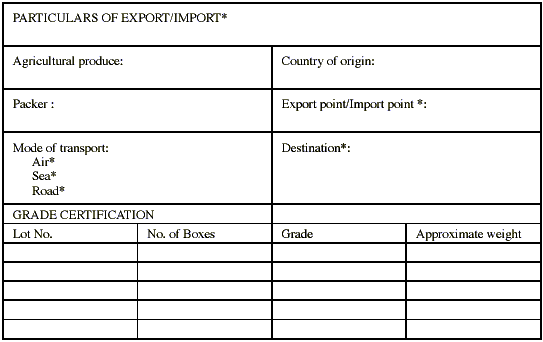 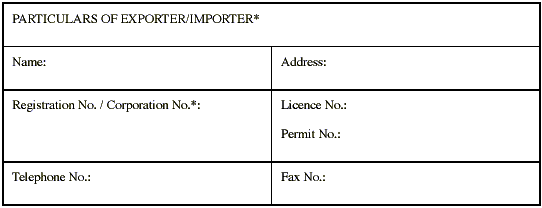 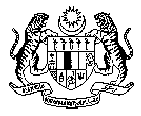 